TIRUMALA TIRUPATI DEVASTHANAMS: TIRUPATI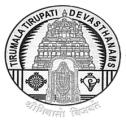 APPLICATION FOR THE POSTS OF ASSISTANT PROFESSORS (ORTHO, ANAESTHESIA & RADIOLOGIST) AND RESIDENT DOCTORS ON CONTRACT BASIS FOR A PERIOD OF ONE YEAR.Details of Educational Qualification:(Attested copies to been closed)Registration Details:Signature of the Candidate(Full name in capital letters)DECLARATION BY THE APPLICANTI,Dr.______________________S/o,D/o,W/o___________________, certify that the particulars given above are correct and true to the best of my knowledge and belief. I also agree that in the event of any of the particulars furnished in my application being found to be incorrect or false   at a later date, my appointment will be cancelled summarily and I will be liable for punishments if any as per rules and law.I,Dr._______________________S/o,D/o,W/o,_____________________________will abide by the rules under which I may be appointed and contract service   in any part of BIRRD TRUST HOSPITAL / TTD Medical Institutions if selected.  I will join in the place where I am posted as per the requirement of the department within the stipulated time specified by the authorities failing which I forfeit my rights to be appointed in this recruitment.Station	:Date		:SIGNATURE OF THE APPLICANTApplication No.(office use only)Application No.(office use only)Application No.(office use only)Application No.(office use only)Application No.(office use only)Application No.(office use only)Application No.(office use only)Application No.(office use only)Application No.(office use only)Application No.(office use only)Application No.(office use only)Application No.(office use only)Application No.(office use only)Application No.(office use only)Application No.(office use only)Application No.(office use only)Latest Passport size Photo Attested by Gazetted OfficerLatest Passport size Photo Attested by Gazetted OfficerLatest Passport size Photo Attested by Gazetted OfficerLatest Passport size Photo Attested by Gazetted OfficerLatest Passport size Photo Attested by Gazetted Officer1Name of the Applicant (in Capital Letters)Name of the Applicant (in Capital Letters)SurnameSurnameSurnameSurnameSurnameSurnameSurnameNameNameNameNameNameNameNameNameNameNameNameName1Name of the Applicant (in Capital Letters)Name of the Applicant (in Capital Letters)2Father's Name / Husband Name Father's Name / Husband Name 3SexSexMaleMaleMaleMaleMaleMaleMaleMaleMaleMaleFemaleFemaleFemaleFemaleFemaleTrans GenderTrans GenderTrans GenderTrans Gender4Date of Birth (DD-MM-YYYY)Date of Birth (DD-MM-YYYY)DDMMMYYYYY4Date of Birth (DD-MM-YYYY)Date of Birth (DD-MM-YYYY)5Age as on 01-07-2021Age as on 01-07-2021DDMMMYYYYY5Age as on 01-07-2021Age as on 01-07-20216ReligionReligion7Social StatusSocial StatusST/SC/BC/OCST/SC/BC/OCST/SC/BC/OCST/SC/BC/OCST/SC/BC/OCST/SC/BC/OCST/SC/BC/OCIf BC Category Specify Group :If BC Category Specify Group :If BC Category Specify Group :If BC Category Specify Group :If BC Category Specify Group :AABCDEE8Whether claiming relaxation of Age if any(Specify the category )Whether claiming relaxation of Age if any(Specify the category )9Mention for the Post Applied Assistant Professor (Ortho, Anesthesia, Radiologist) and Resident & Senior Resident)Mention for the Post Applied Assistant Professor (Ortho, Anesthesia, Radiologist) and Resident & Senior Resident)10Details of School Education(Certificates must be enclosed)Details of School Education(Certificates must be enclosed)Sl. No.ClassName of the School & PlaceName of the School & PlaceName of the School & PlaceName of the School & PlaceName of the School & PlaceYear of PassingYear of PassingYear of PassingYear of PassingYear of PassingYear of PassingYear of PassingDistrictDistrictDistrictDistrictDistrictDistrictDistrictDistrict1IV2V3VI4VII5VIII6IX7        XPOST Details.Please specify qualifying examinationMonth and Year of PassingMax.MarksMarks obtainedPercentage of MarksNumber of completed years after completion of  course notified as on the date of Notification i.e. 01-07-2021Assistant Professor(Orthopaedics)MBBSAssistant Professor(Orthopaedics)MS /DNB(ORTHO)Assistant Professor(Anaesthesia)MBBSAssistant Professor(Anaesthesia)MD /DNB(Anaesth)Assistant Professor (Radiologist)MD., RadiologistResident (Ortho/Anaesth)MBBSResident (Ortho/Anaesth)PG Diploma (Ortho / Anesthesia)Senior Resident (Ortho / Anaesth)MBBSSenior Resident (Ortho / Anaesth)MS/MD (Ortho / Anaesthesia)A.P. MedicalCouncil Regd. No & Date for concerned Specialty Register NumberRegister NumberRegister NumberValid uptoValid uptoA.P. MedicalCouncil Regd. No & Date for concerned Specialty 14.Address for communication along with PIN Code : (in capital letters)Address for communication along with PIN Code : (in capital letters)Address for communication along with PIN Code : (in capital letters)Address for communication along with PIN Code : (in capital letters)Address for communication along with PIN Code : (in capital letters)Address for communication along with PIN Code : (in capital letters)Name of the CandidateName of the CandidateName of the Candidate:Fathers / Husband NameFathers / Husband NameFathers / Husband Name:House NoHouse NoHouse No:StreetStreetStreet:Village / Town / City/ MandalVillage / Town / City/ MandalVillage / Town / City/ Mandal:District PIN CodeDistrict PIN CodeDistrict PIN Code:StateStateState:Mobile No.Mobile No.Mobile No.:E-mail ID if anyE-mail ID if anyE-mail ID if any: